Warszawa, 09 grudnia 2022 r.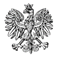 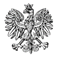 WPS-II.431.1.26.2022.MWPan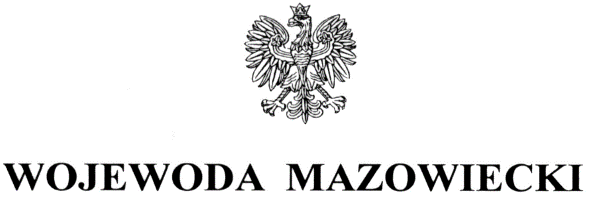 Maciej HapunowiczDyrektorDomu Pomocy Społecznej dla Osób z Chorobą Alzheimeraw Ptaszkach z filią w KukawkachZALECENIA POKONTROLNENa podstawie art. 127 ust. 1 w związku z art. 22 pkt 9 ustawy z dnia 12 marca 2004 r. 
o pomocy społecznej (Dz. U. z 2021 r. poz. 2268, z późn. zm.) oraz rozporządzenia Ministra Rodziny i Polityki Społecznej z dnia 9 grudnia 2020 r. w sprawie nadzoru i kontroli w pomocy społecznej (Dz.U. z 2020 poz. 2285) zespół inspektorów Wydziału Polityki Społecznej Mazowieckiego Urzędu Wojewódzkiego w Warszawie w dniach 30.05– 30.06.2022 r. (czynności kontrolne w jednostce 2-3,6,14-15 czerwca 2022 r.) przeprowadził kontrolę kompleksową w kierowanym przez Pana Domu Pomocy Społecznej dla Osób z Chorobą Alzheimera w Ptaszkach z filią w Kukawkach.
Zakres kontroli obejmował jakość usług świadczonych przez dom pomocy społecznej, stan i strukturę zatrudnienia pracowników domu pomocy społecznej z wymaganymi kwalifikacjami oraz przestrzeganie praw mieszkańców. Kontrolą objęto okres od 1 stycznia 2021 r. do dnia kontroli.Szczegółowy opis, ocenę skontrolowanej działalności, zakres, przyczyny i skutki stwierdzonych nieprawidłowości zostały przedstawione w protokole kontroli kompleksowej  podpisanym bez zastrzeżeń przez dyrektora Domu 8 listopada 2022 r. Wobec przedstawionej w protokole oceny dotyczącej funkcjonowania Domu Pomocy Społecznej dla Osób z Chorobą Alzheimera w Ptaszkach z filią w Kukawkach.
stosownie do art. 128 ustawy z dnia 12 marca 2004 r. o pomocy społecznej w celu usunięcia stwierdzonych nieprawidłowości zwracam się o realizację następujących zaleceń pokontrolnych:Wyposażyć budynek mieszkalny w Ptaszkach w system przyzywowo-alarmowy zgodnie 
z § 6 ust. 1 pkt 1 lit. c) rozporządzenia w sprawie domów pomocy społecznej. Dokonać zmiany zapisu w § 7 Regulaminu Organizacyjnego Domu Pomocy Społecznej dla Osób z Chorobą Alzheimera w Ptaszkach z filią w Kukawkach dostosowując go do treści § 5.1. pkt 3 lit h) rozporządzenia w sprawie domów pomocy społecznej. Pouczenie
1. Zgodnie z art. 128 ustawy z dnia 12 marca 2004 r. o pomocy społecznej (Dz. U. z 2021 r. poz. 2268 z późn. zm.) kontrolowana jednostka może, w terminie 7 dni od dnia otrzymania zaleceń pokontrolnych, zgłosić do nich zastrzeżenia do Wojewody Mazowieckiego za pośrednictwem Wydziału Polityki Społecznej.
2. O sposobie realizacji zaleceń pokontrolnych należy w terminie 30 dni powiadomić  Wojewodę Mazowieckiego. Adres do korespondencji: Mazowiecki Urząd Wojewódzki 
w Warszawie Wydział Polityki Społecznej, pl. Bankowy 3/5, 00-950 Warszawa.3. Zgodnie z art. 130 ust.1 ustawy z dnia 12 marca 2004 r. o pomocy społecznej 
(Dz. U. z 2021 r. poz. 2268, z późn. zm.), kto nie realizuje zaleceń pokontrolnych – podlega karze pieniężnej w wysokości od 500 zł do 12 000 zł.
z up. WOJEWODY MAZOWIECKIEGOKinga JuraZastępca DyrektoraWydziału Polityki Społecznej	Do wiadomości:
1. Pan Karol Tchórzewski
Starosta Siedlecki2. Pani Maria LeszczyńskaPrezes Zarządu Siedleckiego StowarzyszeniaPomocy Osobom z Chorobą Alzheimera
ul. Leśna 98 Siedlce3. aa